Мундриевская Е.Б., к.э.н.melena.mun@yandex.ru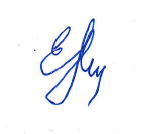 О пенсионной реформе (повышение пенсионного возраста)Мундриевская Е.Б., к.э.н, Методологическая группа Ассоциации «Аналитика», ММПКДометодологический анализ пенсионной реформы:Тезисы в поддержку настоящей пенсионной реформы, связанной с повышением пенсионного возраста:Нехватка денег в денежном фонде по причинеДемографический провал начала 90-х годов: сокращается трудоспособное население – автоматически снижаются возможности для выплаты и индексации пенсийНедостаточное количество тех, кто пополняет пенсионный фонд: ещё в 2005 году соотношение работающих граждан, за которых регулярно выплачиваются взносы в Пенсионный фонд, и граждан, получающих страховую пенсию по старости, у нас составляло почти 1,7:1. А в  оно составит уже 1,2:1. То есть практически 1:1рост продолжительности жизни населения - рост трудоспособного возраста.Обратим внимание на ключевые моменты обоснования необходимости повышения возраста выхода на пенсию:  Демографический провал.Сокращение количества работающих.Повышение продолжительности жизни (считается по возрасту умерших пожилых).Вышеописанное говорит о том, какова циклика жизни социума (населения страны)  с точки зрения разработчиков пенсионной реформы из которой последовал вывод о необходимости (рис.1)Попытаемся воспроизвести логическую цепочку разработчиков пенсионной реформы:Поколение назад детей рождалось малоВ настоящий момент и ближайшее поколение тех, кто работает на покрытие пенсионных выплат будет мало. Тех кто выходит на пенсию по современному законодательству - больше количества тех, кто вступает в трудоспособный возраст.Пожилые люди малополезны для экономики страны. Пенсия - это социальные (а не экономически-эффективные) выплаты на дожитие. Продолжительность жизни выросла, следовательно:нужно дольше платить пенсию,но есть возможность дольше работать.Единственный способ хотя бы сохранить баланс поступлений и выплат из пенсионного  фонда:снизить количество получателей пенсии,увеличить продолжительность экономической занятости на период, соответствующий росту продолжительности жизни.О чем умалчивают при этом обоснователи пенсионной реформы:Современная демографическая ситуация такова, что рождающихся меньше, чем достаточно для воспроизводства населения. Установленный ЦЕЛЕВОЙ показатель в Указах Президента - 1,76 (целевое сокращение населения страны !!!). А это означает, что потенциальный коэффициент соотношения коэффициента покрытия пенсионных начислений не улучшится.На покрытие пенсионных накоплений отчисляются средства НЕ трудоспособного населения, а работающего. И тенденции экономики не предполагают роста количества занятых в нейСостояние экономики не улучшается и ничего не говорит о том, что оно улучшится существенно - все прогнозы обещают рост ВВП, не превышающий 2%. всеобщая цифровизация экономики прогнозирует существенное сокращение количества занятых в экономике.Что это означает? Пенсионная реформа, связанная с повышением пенсионного возраста не достигает предполагаемых целей. Все ключевые причины её обоснования сохраняются и на перспективный период. Хочется задать вопрос - что происходит? Это сознательный обман населения России в надежде выиграть время для современного поколения власти и оставляя для будущего поколения усугубленные проблемы? Или неспособность власти справиться с существующими экономическими проблемами - нет никакой уверенности, что современные указы Президента 1) будут выполнены, 2) если будут  выполнены - приведут к существенному долговременному росту экономики, 3) если приведут - то обеспечат наполняемость пенсионного фонда,  достаточного для выплат даже этому (сокращенному) поколению. Или это просто результат некомпетентности разработчиков пенсионной реформы.Таким образом, даже дометодологический анализ говорит о сомнительности затеянной пенсионной реформы.Методологическое основание анализа пенсионной реформы:Социум, согласно методологической версии функционирования страны - является необходимой составляющей механизма функционирования страны. А именно - человеческим ресурсом функционирования страны, обеспечивая качественное воспроизводство и функционирование, а при определённых условиях - еще и развитие страны (рис.2).рис.2 (см.ЦивСловарь)Чтобы иметь право называться человеческим ресурсом для сфер страны - социум должен обладать определёнными физическими и субъективными качествами для выполнения своей функции - разными для каждой из сфер страны. Только достаточное количество специально-подготовленного человеческого ресурса обеспечивает воспроизводство механизма страны.Эти качества не появляются сами собой («дети маугли»  не становятся полноценными членами социума) - появление их организуется в специальных образовательно-воспитательных усилиях совместными действиями двух механизмов: социальным (семейно-родовым) и организованным (детский сад, школа, послешкольная подготовка к трудовой деятельности). Каждый из вышеуказанных механизмов обеспечивает поддержку и оформление усилий другого (рис.3). Деградация или некачественная подготовка в любом из этих механизмов (семейно-родовом или организованном) не компенсируется другим и приводит к снижению качества человеческого ресурса для воспроизводства страны, что в свою очередь приводит к деградации механизмов функционирования страны. Развитие и рост страны возможно только при опережающей подготовке человеческого ресурса для обеспечения этого развития.Таким образом, если посмотреть на пенсию через призму функционирования и развития страны - «пенсия по старости» не является денежным доходом выплачиваемым вследствие потери трудоспособности по старости, как это представляется в традиционном понимании. Пенсия - это оплата труда старшему поколению по воспитанию и развитию младшего поколения, оплата труда по обеспечению воспроизводства страны и её цивилизационного бытия.Краткий методологический анализ и прогноз следствий предлагаемой пенсионной реформы:Не будем анализировать целое состояние механизма подготовки человеческого ресурса страны. Посмотрим на динамику состояния этого механизма подготовки кадров для страны в свете  пенсионной реформы по повышению пенсионного возраста.Обратим внимание, что повышение пенсионного возраста приводит к размыванию одного из существенных элементов единого образовательно-воспитательного механизма - родовой. Причем в самый сложный и ответственный период для воспитания детей - школьно-подростковый, когда в семье при непосредственном и преимущественном участии бабушек и дедушек, находящихся на пенсии, у подрастающего (подросткового) поколения формируется отношение к семье и роду, его традициям, культура социальных отношений, отношение к учебе и труду. При этом преодолевается тенденция к закреплению свойственному в подростковом периоде противопоставительному отношению к обществу и его традициям. Подросток отрицает: семью, культуру отношения к собственному здоровью, культуру социальных межсубъектных отношений, отрицает необходимость учиться и трудиться, преодолевать трудности - всё, что обеспечивает потенциальное адекватное вхождение в нормальное воспроизводство жизни страны, как его социального блока (с созданием семьи, рождением и воспитанием детей), так и хозяйственного (индустриального, экономического, научного, и т.д.). Организованным образовательно-воспитательным организмом эта семейно-родовая недовоспитанность не «выправляется». Как результат - проблемы и их экономические последствия (на профилактику и устранение следствий): Подростковой преступности и подросткового здоровьяНежелание создавать семью, рождать детей и нести ответственность за их воспитаниеПроблема детей усугубляется еще и непрогнозируемостью будущего - как профессиональной занятости, так и учетом того, что с детьми некому будет заниматься (бабушки и дедушки тоже работают).Следует вспомнить, что все упоминаемые «демографические ямы» были следствием слома нормального функционирования механизма страны (война, переход на рыночно-либеральную платформу) - и непрогнозируемостью будущего, связанного с ним.Невозможность адекватного вхождения в механизм воспроизводства страны - негативное отношение к трудуДеградация экономически-деятельностного и цивилизационного механизма страны.Исчезновение потенциала развития страны как целого.Если через призму этих выводов посмотреть на целевые демографические показатели в майском Указе Президента, тенденции цифровизации и тенденции индивидуализированного и платного («отбирающего») образования, то складывается впечатление продолжения деградации страны (как бы это не представлялось обоснователями тех или иных реформ). Управляемой или по некомпетентности нынешней власти - это уже другой вопрос.Вместо резюмеНо, вообще говоря, вопрос с повышением  пенсионного возраста напомнил мне одну известную байку. Во время Второй мировой войны возникли два важных направления, без которых сегодня работа в принципе невозможна. Это исследование операций и системотехника. Каким образом они возникли? Когда корабли ходили по Атлантике, из Англии в Штаты и обратно, то на каждом корабле стояло зенитное орудие, чтобы обороняться от немецких самолетов-бомбардировщиков. А потом, когда бомбили Лондон и город был в трудном положении, один генерал решил посчитать, сколько самолетов сбили эти орудия. Выяснилось, что за все время - три или четыре самолета. Он велел эти орудия снять. И что оказалось? Оказалось, что корабли просто перестали доходить. Поскольку назначение этих орудий состояло не в том, чтобы сбивать самолеты, а в том, чтобы не дать им бомбить.Вот так и нашим генералам хочется посоветовать - прежде чем считать средства в пенсионном фонде надо научиться правильно думать о сути происходящего.  Может быть тогда и решения будут достигать намеченных целей в реальности, а не только в расчетных моделях. Что касается ответа на вопрос - а что делать? Ответ короткий: заниматься системным (а лучше - метасистемным) оздоровлением механизма функционирования страны. Тогда и деньги в пенсионном фонде (и не только) появятся. Про что это - это вопрос отдельной статьи. Но начинаться разъяснение будет с фразы: надо научиться правильно думать о сути происходящего. Пока этого свойства в современных стратегических разработках категорически не хватает.